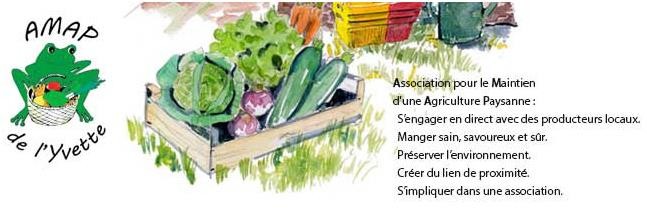 Notre AMAP …… soutient l'agriculture paysanneNotre AMAP (Association pour le Maintien d’une Agriculture Paysanne) de l’Yvette a pour objectif de soutenir des agriculteurs, de la région, en agriculture raisonnée ou bio (ou en cours d’agrément), afin de leur permettre d’avoir un salaire décent et de leur permettre de s’installer ou poursuivre leur activité.… crée du lien socialCette AMAP a également pour objectif de créer un lien social non seulement entre les adhérents et les producteurs mais aussi pour les adhérents entre eux, c’est pourquoi nous privilégions les habitants de Bures sur Yvette ou ceux qui y travaillent et habitent les alentours (Gif sur Yvette, Gometz, Orsay).… préserve notre santé et l'environnementLes produits proposés sont frais, de saison, cultivés sans produits chimiques, dans une démarcherespectueuse de l’environnement.… est solidaire des agriculteursLe rôle de l’association est de mettre en relation des adhérents et des producteurs. Notre démarche solidaire consiste à un engagement avec les producteurs, un paiement à l’avance de leur production, un partage des risques et si nécessaire une aide sur l’exploitation (travaux de maraîchage, ramassage de légumes …).FonctionnementL'AMAP de l'Yvette est une association loi 1901 basée à Bures-sur-Yvette. Pour souscrire des contrats le futur amapien doit adhérer à l'association et signer la Charte des AMAP. L'adhésion peut se faire par foyer (inscrire les noms des membres actifs du foyer). Pour cela il est nécessaire de remplir et de nous renvoyer : le bulletin d'adhésion ci-contre, un exemplaire de la Charte signé avec la mention « Lu et approuvé » et y joindre un chèque de 15€. Les statuts et le règlement intérieur de l'association peuvent être envoyés sur simple demande par mail.Après l'acceptation de son adhésion par les membres du bureau l’amapien pourra souscrire un ou plusieurs contrats de producteurs (légumes, miel, fromages, viande…). Ces contrats producteurs seront disponibles au courant de l'automne 2017 et seront en nombre limité selon la production (notamment pour les paniers de légumes). Les amapiens seront avertis de la disponibilité des contrats par mail et lors des prochaines réunions. Chaque producteur a un ou deux référents qui sont les interlocuteurs privilégiés des adhérents et du producteur. Ces référents sont des amapiens bénévoles et volontaires.Les livraisons auront lieu le jeudi de 18h15 à 19h00, à la maison de l’écologie et de la transition à Bures sur Yvette.L’adhérent participe à la vie de l’association par des travaux d’utilité collective. Cela consiste principalement à participer au déroulement des livraisons au moins quatre fois dans l'année, à participer aux assemblées générales, mais aussi à animer les différents groupes de gestion de contrats en devenant amapien référent d'un producteur, et en participant aux chantiers « coup de pouce » (montage d'une serre, installation de clôtures, cueillette des haricots, etc.).Pour toute question supplémentaire vous pouvez nous contacter par mail : amapdelyvette@gmail.com ou par voie postale : « AMAP de l’Yvette - 19 avenue de la Mutualité 91440 Bures sur Yvette ».Merci et à très bientôt !!Bulletin d'adhésion à l'AMAP de l'Yvette saison 2020/2021Nom(s) : ….........................................................................................................................................Prénom(s)     :   …....................................................................................................................................Adresse     :   …........................................................................................................................................Code Postal : …........................... Ville : …........................................................................................Téléphone (1 numéro minimum):Mobile 1 :	/	/	/	/	Mobile 2 :		/		/		/		/ Domicile :	/	/	/	/	Bureau :	/		/		/		/E-mail   n°1   :  …......................................…............................................................................................E-mail   n°2   :   …......................................…............................................................................................Nombre de personnes dans le foyer - Adultes :….................... - Enfants : …....................................ADHÉSION :Je m’engage à participer à la vie de l’association sous une forme au choix : journée « coup de pouce » à la ferme, aide aux distributions, participer à un groupe de gestion des contrats, aide aux tâches administratives, participer aux projets de l’AMAP.CHARTE DES AMAP (http://miramap.org/IMG/pdf/charte_des_amap_mars_2014-2.pdf) et GUIDE DE L’AMAPIENJ'ai lu et j'approuve la charte des AMAP :CONTACT :Je désire que mes coordonnées puissent être transmises aux adhérents qui en font la demande :….Oui /	NonCOTISATION :La cotisation inclut la participation de l’AMAP au réseau AMAP-IdF (http://www.amap-idf.org) : 15 Euros	ou plus ….EurosRÈGLEMENT :Par chèque uniquement, à l’ordre de « L’AMAP de l’Yvette » Chèque n° : .................................Fait le : ....../....../.......... à : ..............................................Signature :